Publicado en Valencia el 13/05/2016 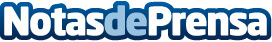 FSIE respalda la concentración convocada por Escuelas Católicas y C. Diocesanos en Valencia La Federación llama a la sociedad valenciana en general y a los profesionales en particular a participar en el acto público de protesta que bajo el lema "en defensa de la libertad de educación" se celebrará en Valencia el próximo 22 de mayo  Datos de contacto:BlasGiner Martínez629250635Nota de prensa publicada en: https://www.notasdeprensa.es/fsie-respalda-la-concentracion-convocada-por Categorias: Educación Valencia Eventos http://www.notasdeprensa.es